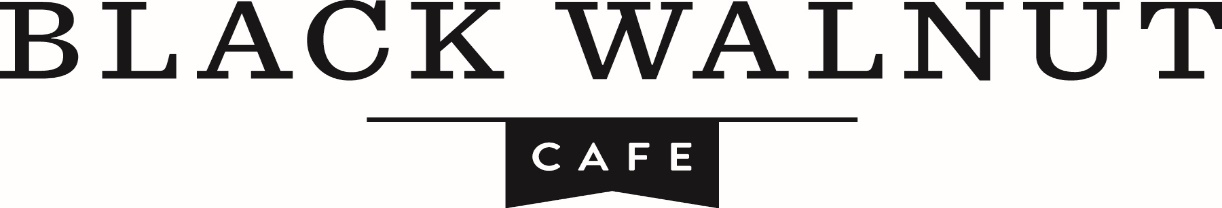 Banquet Room PackagesBusiness Class, $25 Per PersonServed with Garlic Bread. Per Person includes Fountain Beverages, Iced Tea and Coffee.
Munchies (Choose 1)Chicken Quesadilla BWC Queso and ChipsSpinach Dip
Salad (Choose 1)   Add Chicken to salad ($1.50 per person)Caesar SaladBlack Walnut SaladSanta Fe SaladHouse Salad
Entrees (Choose 2)Chicken DinnerPot RoastChipotle Chicken Pepper PastaChicken ParmesanChicken TendersPavia Shrimp AlfredoJohn Mac and Lob